LOVELY 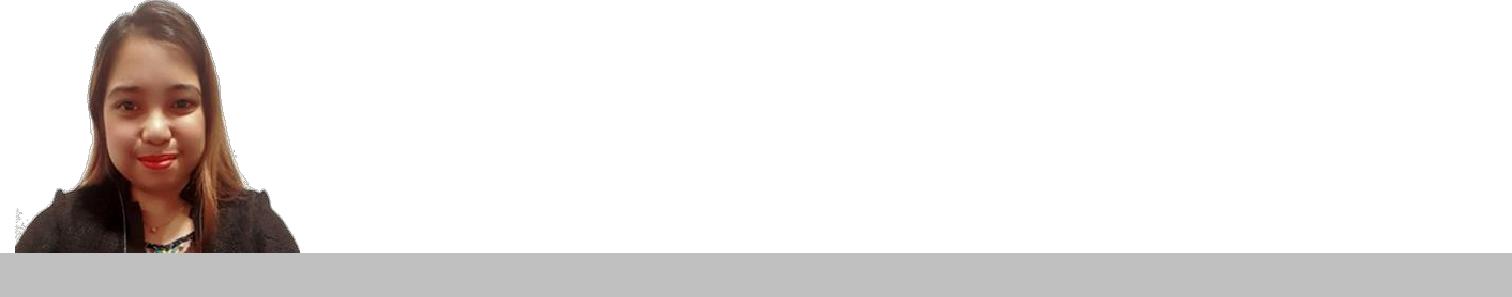 Lovely-392903@2freemail.com WORK EXPERIENCESCashier/Secretary|DECEMBER 2016 – 10th March 2019Responsible for cashiering duties and the selling area.Provide administrative assistance (preparing monthly report of Sales, Expenses, owners’ withdrawal from sales)Provide assistance of jobs related to Human Resource.Ensure transparency of sales and expenses.Perform daily reconciliation, ensure that everything tallied as per report against receipts.Sending report of the sales and expenses.Safe-keeping receipts and other records of shop transactions.Filing documents.Provide customer service and ensure customer satisfaction – calls or walk-in customers.Joined as kitchen staff to familiarize the flow of production; to be able to respond properly to customers’ inquiries and other concerns.ACCOUNTING CLERK/AUDIT STAFFPHILIPPINES|DECEMBER 2014-APRIL 2016Acts also as the Quality Assurance Officer, Sales Coordinator and Payroll Assistant.Safe-keeping and recording receipts in preparation for compliance of BIR requirements;Responsible for Bank Transactions such as Updating Bankbooks, Transferring of Funds, Encashment and Cash/Check DepositsPreparing Quotations for the clients’ orders;Prepare daily updated report for every client status.Responsible for monitoring and keeping records of collections.Provide customer service through accepting client’s orders and concerns via phone call and/or for walk-in clients.Monitoring of stocks and assets in all departments through monthly inventory and surprise checking as the need arises;Checking stock and asset discrepancies; Making reports for unusual behavioral performances and incorrect monitoring reports among inventory clerks.ON-THE-JOB TRAINEE|Maghamil Accounting Firm, PhillippinesOctober 2014-December 2014Receipt Sorting;Recording/Preparing Manual Journal Entries;Sales, Collection and Expenses Monitoring;Conducting Stock & Asset Inventory;Preparing clients’ bills.SEMINARS ATTENDEDBUSINESS ORIENTATION|STARGATE DREAMHOUSE VACATION RESORT September 2013SEMINAR WORKSHOP|BANGKO SENTRAL NG PILIPINAS (CENTRAL BANKOF THE PHILIPPINES |METROPOLITANBANK, PHILIPPINES|March 2014CERTIFICATES RECEIVEDQuickbook Payroll Seminar|St. Rita’s College of Balingasag Misamis Oriental,Philippines|August 23, 2014Tax Planning and Compliance to BIR Requirements and otherGovernment Agencies|Cagayan de Oro City, Philippines| January 18, 2015On-the-Job-Training|Certificate of Completion|Maghamil Accounting Firm|Cagayan de Oro, Philippines| January 4, 2015Peachtree Accounting Software| Certificate of Completion|Filipino Institute Burjuman Campus, Dubai UAE|August 2016EDUCATIONBachelor’s Degree|Bachelor of Science in Business Administration major inFinancial ManagementSt. Rita’s College of Balingasag, Misamis Oriental PhilippinesGraduated March 2015I HEREBY ATTEST THAT THE INFORMATIONS HEREIN ARE ALL TRUE AND CORRECT.LOVELY SKILLSMS Office literacyBasic MS Excel formulaSending/Receiving E-mailsLanguage Spoken: Tagalog,Basic POS functionsEnglishPersonal DETAILSCagayan de Oro CitySingleSingleSingleMisamis Oriental, Philippines21 February 1995FilipinoVisa Status: Visit VisaVisa Status: Visit VisaVisa Status: Visit Visa